VENESSA VERDUGOSAG-AFTRACell: 213/640-9236WWW.VENESSAVERDUGO.COMHeight: 5’2’’– Weight: 140– Hair color: Dark Brown– Eye Color: Hazel GreenBBA (commercial) 818/506-8188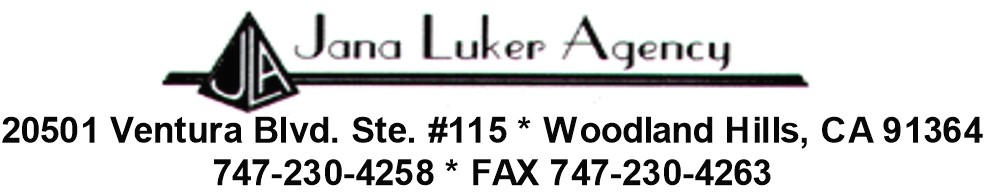 FILMFresh Peaches	Supporting	USC Cinematic Arts	L. NguyenHeiress,’69	Lead	Hammerhead Ashby Prods	V.Verdugo Slaughter on Sorority Row	Supporting	Yinzer Entertainment	Vito Trabucco Salvation	Supporting	ICF	Edsen ReyesLestYouForget.I’mBarbaraLaMarr	Lead	TCD Studios	Mike Valentino GoodBye, Cruel World	Supporting	Monkey Mill Prods	M. VinneyBug Spreaders	Supporting	Keller Entertainment	D. KellerWicked	Supporting	Frankenstein Prods	M. Steinberg Johnny Skidmarks	Supporting		Columbia Tri Star	John Raffo Family Audit	Supporting		Anceny Prods		Dave Voda TELEVISIONYou’re the Worst		Co-Star	FXX/ Hooptie Prods	Stephen Falk Murder Among Friends		Guest-Star	ID Discovery/Mike Mathis Prods	Omar Samal Fortune Teller	Starring	TCD Studios	Mike Valentino I Fight For My Life (Pilot)	Guest-Star	I Fight For My Life Prods	Eddie Conna Blood Relatives	Guest-Star	ID Discovery/Mike Mathis Prods	Jim Edwards It’s Supernatural with Sid Roth	Guest-Star	Llewellyn Films	Lonnie ColonPersonal Justice (Pilot)	Recurring	KTLA	Tracey Verna Successful	Hostess	Continental Cable VisionCOMMERCIALS	Conflicts upon requestTHEATRESummer Shorts                                         September Williams                                                                        BrickHouse TheatreHEIRESS,’69	Abigail Folger	Elephant Theatre (wrote/performed)Devil’s Bride	Duchess Imogene	Write Act ReportoryGolden Boy	Anna	Long Beach PlayhouseBruises, Shmoozes	Linda	JFS/WeHo AuditoriumReds, Whites & Blues	Conceirge	Tri Pi/LAACAnnabelle Lee	Mrs. Longfellow	LA Repertory CoMurietta Romance	Celia	First Stage Theatre FestivalTRAININGSitcom Technique, Scene Study: Mary Kennedy,Paul Jacek at The Biz Studio, Kimberly Jentzen, M. Justice Improv: ACME, Biz Studio, Bobbi ChanceAdvancedCommercial Workshop: Killian McHugh, Alyson Horn & Ross Lacy On Camera/Cold Reading: Kimberly Jentzen, Bobbi Chance, Arlene Golonka Body Movement: Cindera CheCSUF Theatre Arts MajorSPECIAL SKILLS Works well with kids/animals(teachers’aide,cat/dog shelter volunteer), BookPalsReader at Edelman’s ChildrensCourt, comfortable with firearms,basic tumbling, ballet, tai chi, roller skating, swimming,bicycle, intermediate yoga, Zumba, aerobics,meditation ACCENTS: Standard NY/EastCoast, Southern,Russian/Eastern Euro, IrishREVIEWSVenessa Verdugo and Matt Johnson handle	HEIRESS,’69 presents the life of Manson murder victim Abigail Folger Their roles with finesse and provide some of the	brilliantly played and written by Venessa Verdugo without calling attention drama’s lighter moments…OC Register	to the macabre murders of 1969…Oxford News